				บันทึกข้อความ 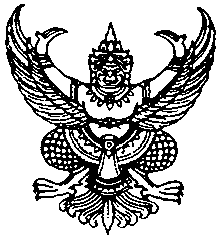 ส่วนราชการ  มหาวิทยาลัยการกีฬาแห่งชาติ  วิทยาเขตชลบุรี ฝ่าย/สำนัก/คณะ         IP PHONE          .ที่               /                                             .วันที่                                                      .                 เรื่อง ขออนุมัติโครงการ                                                                                                     .               เรียน   รองอธิการบดีสถาบันการพลศึกษา ประจำวิทยาเขตชลบุรี		ข้าพเจ้า …………………………………..ตำแหน่ง..................................ขออนุมัติโครงการ /กิจกรรม.............................................................................................................................. งาน......................................... ฝ่าย/สำนัก/คณะ..................................................... แผนงาน............................................................................ ซึ่งมีระยะเวลาปฏิบัติงาน ....................................................... งบประมาณ ............................... บาท (.................................................) ดังรายละเอียดโครงการที่แนบมาพร้อมนี้		จึงเรียนมาเพื่อโปรดพิจารณาอนุมัติ					.................................................. เจ้าของโครงการ				          (………………………………………….)					.................................................. แผนสำนักงานกีฬา/แผนคณะ				          (………………………………………….)		                               .................................................. ผช.ฝ่ายฯ/หน.สำนัก/รองคณบดี				          (…………………………………………..)ได้ตรวจสอบโครงการ / กิจกรรม  ดังกล่าวข้างต้นแล้ว(    )  อยู่ภายใต้แผนปฏิบัติงานประจำปีของมหาวิทยาลัยฯ หน้า ................ รายการที่ .......................................  แผน.........................................................งาน.......................................................	    (    )  เงินรายได้        (    )  เงินงบประมาณ       (    )  ไม่ได้อยู่ภายใต้แผนปฏิบัติงานประจำปี แต่ .........................................................................(    )  ไม่ควรอนุมัติ  เพราะ ......................................................................................................				       .................................................. หัวหน้างานแผนและงบประมาณ					       (นายจีระ แสงเรือง)					.................................................. ผู้ช่วยอธิการบดีฝ่ายแผนและพัฒนา					(นายณัฏฐ์ดนัย  เจริญสุขวิมล)					         …..…/……./……..คำสั่ง	(    )  อนุมัติ	(    )  ไม่อนุมัติ  เพราะ 					................................................. รองอธิการบดี / ผู้รับมอบอำนาจ                                                       (นายปรีชา   ศรีเขียวพงษ์)                              รองอธิการบดีมหาวิทยาลัยการกีฬาแห่งชาติ ประจำวิทยาเขตชลบุรีหมายเหตุ คำว่า “บันทึกข้อความ” ใช้ (TH Sarabun IP๙)  ขนาดตัวอักษร 29คำว่า “ส่วนราชการ ” ใช้ (TH Sarabun IP๙) ขนาดตัวอักษร 20เนื้อหาที่เหลือ ใช้ (TH Sarabun IP๙)            ขนาดตัวอักษร 16